VYŠŠÍ ODBORNÁ ŠKOLA A STŘEDNÍ PRŮMYSLOVÁ ŠKOLA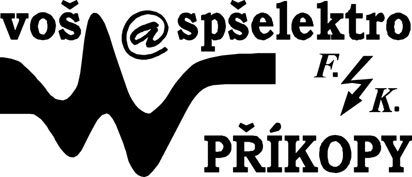 ELEKTROTECHNICKÁ FRANTIŠKA KŘIŽÍKA110 00 Praha 1, Na Příkopě 16,tel: 224 210 585, www.vosaspsekrizik.cz, e-mail: kancelar@vosaspsekrizik.cz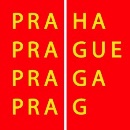  Qteam, s.r.o.                          Kladská 3                        120 00  Praha 2 	VÁŠ DOPIS ZNAČKY / ZE DNE	NAŠE ZNAČKA	VYŘIZUJE / LINKA	V PRAZE DNE	     	12/17 -Pl/ Ks    863/17	Ing. Poul	27.9.2017Věc: Objednávka        Na základě vašich cenových nabídek objednáváme u vás        - výměnu 4ks trojcestných klapek ESBE + čerpadla        - dodání a připojení lit. radiátoru + propojení trubek        v budově naší školy VOŠ a SPŠE F. Křižíka, Peckova ul. 2, Praha 8 – Karlín        Žádáme o potvrzení naší objednávky        Fakturu zašlete na adresu naší školy.                                                                                                 Ing. Miloš Kodad                                                                                                      ředitel školySmluvní strany/strany dohody výslovně sjednávají, že uveřejnění této smlouvy/dohody/dodatkuv registru smluv dle zákona č. 340/15Sb. o zvláštních podmínkách účinnosti některých smluv,uveřejňování těchto smluv a o registru smluv (zákon o registru smluv) zajistí VOŠ a SPŠE F. Křižíka, Na Příkopě 16, Praha 1Příspěvková organizace hl.m.Prahy zřízena usnesením RHMP č. 550 z 3.4.2001 zapsaná v Rejstříku škol RED-IZO 600020151, zapsaná  v RARISDIČ: CZ 70837881